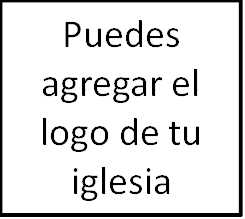 Seminario BásicoDiscipulado Clase 5: El discipulado en la iglesia local IntroducciónDurante las últimas cuatro semanas hemos reflexionado mucho acerca del tema del discipulado. Hemos hecho la pregunta: «¿qué es discipular?», y hemos concluido consiste en relacionarse deliberada e intencionalmente con otro cristiano con el fin de hacerle un bien espiritual. Hemos preguntado: «¿por qué participar en el discipulado?», y concluimos que es algo crítico para el bien de los demás, para nuestro gozo y para la gloria de Dios. Consideramos varias «barreras y excusas para discipular», y prescindimos de ellas basado en el razonamiento lógico y la enseñanza de la Escritura. Finalmente, consideramos el objetivo y la meta de nuestras relaciones de discipulado y concluimos que el mayor objetivo de esta maravillosa obra es motivar a nuestro amigo a crecer en santidad, según lo evidenciado por una mayor obediencia a la voluntad revelada de Dios.Hay una pregunta más que debemos responder antes de ir a asuntos específicos y prácticos que ocuparán el resto de esta clase. Nuestras últimas preguntas generales son: «¿qué lugar es mejor para establecer relaciones de discipulado?» y «¿cómo comenzamos?». Hoy hablaremos del razonamiento práctico, pero basado más que todo en el modelo de la Escritura de que el lugar principal para las relaciones de discipulado debe ser la iglesia local dondequiera que seamos miembros.Ahora, primeramente quiero establecer que con esto NO estamos diciendo que es un error tener relaciones intencionales espiritualmente motivadoras con personas que no son de tu iglesia local. Eso no es lo que estamos diciendo. Y no estamos diciendo que está mal iniciar ese tipo de relaciones con un amigo de la escuela o el trabajo.Lo que estoy diciendo es que el mejor lugar para tener relaciones de discipulado es en tu iglesia local. Eso parece ser una idea muy sencilla, pero aclaremos lo que quiero decir con ello. Lo que NO estoy diciendo es que todo discipulado debe tener lugar en el local de la iglesia, o que solo los líderes reconocidos de la iglesia local deben discipular, NI TAMPOCO pretendo decir que está mal invertir en personas que no son miembros de tu iglesia, como son los amigos cristianos del trabajo o la escuela.Lo que ESTAMOS diciendo es que es bíblicamente sabio que la mayoría de nosotros tenga la mayor parte de nuestras relaciones de discipulado en el contexto de la iglesia local. Debemos tener una relación de discipulado con alguien que también es miembro de la misma iglesia, donde comparten la misma enseñanza y la misma comunidad cristiana. ¿Por qué discipular en el contexto de la iglesia local?Comencemos con diez razones por las que debemos discipular en nuestra iglesia local, y luego presentaremos algunas ideas sobre cómo puede ser hecho esto. Esta lista no es exhaustiva ni tampoco se encuentra en orden de importancia.Hacer que tu iglesia sea la plataforma primaria para las relaciones de discipulado individuales tiene sentido y es una implicación necesaria de la enseñanza general de la Escritura con relación a la iglesia.¿Por qué discipular en tu iglesia local?Razón #1: Porque Dios ha llamado a la iglesia a ser pura.Considera el discipulado en tu iglesia local porque Dios ha llamado a la iglesia a ser pura. Leemos en Tito 2:11-14 que parte de la razón por la que Jesús vino al mundo fue para llamar y crear un pueblo puro para sí mismo conocido como la iglesia. Pablo escribe: «Porque la gracia de Dios se ha manifestado para salvación a todos los hombres, enseñándonos que, renunciando a la impiedad y a los deseos mundanos, vivamos en este siglo sobria, justa y piadosamente, aguardando la esperanza bienaventurada y la manifestación gloriosa de nuestro gran Dios y Salvador Jesucristo, quien se dio a sí mismo por nosotros para redimirnos de toda iniquidad y purificar para sí un pueblo propio, celoso de buenas obras» (RVR60).Es en parte a través de las relaciones de discipulado que ayudamos a los demás cristianos a crecer en conocimiento y en santidad personal. Esta es una gran parte de lo que Jesús vino a hacer al mundo. Cuando trabajamos en relaciones de motivación especialmente entre aquellos que están en la iglesia, fomentamos el testimonio corporativo de la iglesia como cuerpo. Este debe ser nuestro deseo para nuestra propia iglesia local, que sea un ejemplo radiante de la santidad y el poder transformador de Dios en la vida de su pueblo.Razón #2: Porque no tienes todos los dones espirituales. (Ver 1 Co. 12)Debemos considerar el valor de la iglesia estableciendo el discipulado como una manera de equilibrar nuestra propia debilidad y falta de ciertos dones. Ser una fuente de motivación espiritual para los demás es mandatorio para la vida cristiana, pero tenemos áreas de debilidad y ceguera espiritual que también pueden limitar nuestra utilidad en el discipulado. Cuando nuestras relaciones de discipulado son establecidas en la comunidad de una iglesia local, hay otros en la mezcla relacional que ayudan a equilibrar la diferencia.¿Dudas sobre participar en relaciones de discipulado porque eres tímido? ¿Estás dudando sobre participar en relaciones deliberadas de discipulado porque sientes que te falta capacidad y sabiduría para la tarea?Bueno, tengo buenas noticias: Dios sabe que no eres suficiente para esta gran tarea. En su bondad Dios nos la ha dado a nosotros la iglesia, y la iglesia es suficiente para la obra que pretende darle. Cuando discipulas en una relación de experiencia de iglesia compartida estás reconociendo que no tienes toda la sabiduría y exhortación que tu amigo necesita, pero te das cuenta de que a la iglesia como un cuerpo le es dada toda buena dádiva necesaria para la tarea del evangelismo y del discipulado. Dios no ha prometido darte todos los dones necesarios para exhortar y edificar a otros. Esa es una promesa que le ha hecho a toda la iglesia. No tienes todo lo que tu amigo necesita, por tanto, tu amigo necesita una iglesia.Tercero, debemos darnos cuenta de que en el contexto de relaciones de discipulado la iglesia provee una mejor y mayor rendición de cuentas que solo la de nuestro amigo. En la iglesia encontramos una red de relaciones con personas que nos conocen de una manera diferente y que ven nuestra relación con una perspectiva o preocupaciones diferentes. Esta red de relaciones significativas forma una «red de protección» espiritual que ayudará a tu amigo en los momentos difíciles más que solamente en tu relación.Entiende que en parte la iglesia existe con el único propósito de aumentar la rendición de cuentas. La iglesia está formada no solo por el amor de Cristo, sino también por su autoridad correctiva. Mateo 18 es Jesús dirigiendo a la iglesia sobre cómo actuar con alguien que no se arrepiente de su pecado.Debemos darnos cuenta con toda humildad que un grupo de personas de una comunidad puede conocer a una persona mucho mejor de lo que puedes hacerlo a solas. Si te reúnes con un amigo del trabajo una vez a la semana para un café y discipular, hay limitaciones importantes en la manera que puedes conocer la vida de esa persona, pero en el contexto de una comunidad de iglesia hay por lo menos una mejor oportunidad de que la mezcla de relaciones provea una profundidad y textura de visión que produzca una mejor rendición de cuentas y protección.Razón #4: Porque tienes una cantidad de tiempo limitada. (Ver Efesios 5:16 y 1 Corintios 7:29)Cuarto, todos somos desafiados por el hecho de que la vida es corta y nuestro tiempo es precioso. Para muchos de ustedes espero que sientan una gran presión tratando de equilibrar las demandas de su trabajo, parejas, hijos, familiares, ministerios de iglesia, evangelismo de vecindario y el deseo de tener relaciones de discipulado significativas. Piensa en algunas de las maneras en que el ministerio de la iglesia puede expandir tu ministerio de discipulado. Por ejemplo, hablamos acerca del uso previo de los momentos de enseñanza regular de la iglesia como el contenido de tus relaciones de discipulado, esto puede ser una manera de maximizar tu tiempo y ser fructífero en la vida de los demás en tu iglesia. Por tanto, considera reunirte con alguien de esta iglesia y hacer que el sermón del domingo en la mañana, o la conversación del domingo en la noche, o la clase del seminario de fundamento sea el contenido de tu relación de discipulado. Pueden hablar juntos sobre aplicación, como el sermón, la conversación o la lección aplican para sus vidas. No necesitan planificar y preparar un estudio bíblico ustedes mismos, en lugar de eso porque no permitir que la enseñanza pública de esta iglesia ayude a crecer y darle forma a ese hermano o hermana en Cristo aun cuando tu tiempo es muy limitado. Razón #5: Porque Dios se glorifica cuando el cuerpo crece unido. (Ro. 14:19, 1 Co. 14:3-5, 12)Quinto, el cristianismo individualista es una contradicción. No fuiste hecho para vivir la vida cristiana solo. Si sientes que estás creciendo en madurez como cristiano mientras ignoras a los que están a tu alrededor, te desafío en lo que se refiere a la madurez que tienes. ¿En qué punto estás madurando si el cuerpo de Cristo no está reflejando su carácter con mayor claridad? Dios busca que nosotros le glorifiquemos primeramente a través de nuestra vida juntos como iglesia, por tanto debemos esforzarnos en crecer juntos en él.Independientemente de que te guste o no, cuando vives en el contexto de la comunidad tu vida está llamada a estar conectada con los demás. Mi hijo, amo verlo crecer. ¿No sería extraño si solo sus pies crecieran, pero su espalda y cuerpo permanecieran del mismo tamaño? Se vería desproporcionado. El cuerpo de Cristo está llamado a crecer juntos. Mientras creces esto es recibido por los demás, quienes también crecen. Dios espera que nosotros maduremos juntos como comunidad, creciendo juntos hacia un mayor parecido a Cristo.Razón #6: Porque edificar a la iglesia es para lo que fuiste dotado.Sexto, debemos darnos cuenta de que este tipo de iglesia fundamentada en el discipulado está cerca del enfoque de lo que el Espíritu Santo buscaba cuando se te otorgaron los dones espirituales. Tus dones están destinados a bendecir el reino de Dios, si, pero especialmente a bendecir y edificar la iglesia local.Pablo escribe acerca de esto en 1 Corintios 12:4-7 donde dice: «Ahora bien, hay diversidad de dones, pero el Espíritu es el mismo. Y hay diversidad de ministerios, pero el Señor es el mismo. Y hay diversidad de operaciones, pero Dios, que hace todas las cosas en todos, es el mismo. Pero a cada uno le es dada la manifestación del Espíritu para provecho» (RVR60).De la misma manera, en 1 Corintios 14:12 Pablo nos dice: «Así también vosotros; pues que anheláis dones espirituales, procurad abundar en ellos para edificación de la iglesia» (RVR60).Existen muchos debates entre los evangélicos acerca de como exactamente pensar sobre estos dones espirituales. En la mayoría de los debates el propósito de estos dones es muchas veces pasado por alto. Los dones espirituales no son para tu satisfacción personal, sino para la edificación de la iglesia.Razón #7: Porque discipular es una manera fundamental de mostrar amor por Cristo y por su iglesia.Séptimo, si estás buscando una forma de mostrar amor por la iglesia de Dios, si estás agradecido por la manera en que Dios ha usado esta iglesia para impactar tu vida, entonces no puedo pensar en algo mejor que establecer hacer un bien intencional a otro miembro de tu iglesia local.Tal y como consideramos anteriormente en este curso, Juan 15:12-15 nos dice como Jesús nos amó al entregar su vida y revelarnos la verdad del Padre. Podemos mostrar nuestro amor a aquellos que Dios ha puesto en nuestra iglesia haciendo lo mismo. Puedes mostrar amor por este cuerpo local estableciendo hacer un bien intencional a otros miembros al motivarles y guiarles hacia una consideración más profunda y personal de la Palabra de Dios.De la misma manera considera 1 Juan 4:19-21: «Nosotros le amamos a él, porque él nos amó primero. Si alguno dice: Yo amo a Dios, y aborrece a su hermano, es mentiroso. Pues el que no ama a su hermano a quien ha visto, ¿cómo puede amar a Dios a quien no ha visto? Y nosotros tenemos este mandamiento de él: El que ama a Dios, ame también a su hermano» (RVR60).Demostramos nuestro amor por Dios cuando amamos a los demás. Juan nos dice «quien ama a Dios debe amar a su hermano.» Lo segundo es una implicación necesaria de lo primero. Asimismo, Juan dice que si amas a Dios y odias a tu hermano, eres un mentiroso. Este lenguaje fuerte expresa que el amor por Cristo y por su pueblo está interrelacionado y no se separa fácilmente. Tu discipulado en la iglesia local es un manera de demostrar a los demás que realmente amas a Dios. Razón #8: Porque el discipulado fundamentado en la iglesia parece ser la hipótesis de todo el Nuevo Testamento.Octavo, cuando observamos a lo largo del Nuevo Testamento vemos cristianos reunidos en la iglesia con el propósito de la edificación mutua.Considera Hebreos 10:23-15: «Mantengamos firme, sin fluctuar, la profesión de nuestra esperanza, porque fiel es el que prometió. Y considerémonos unos a otros para estimularnos al amor y a las buenas obras; no dejando de congregarnos, como algunos tienen por costumbre, sino exhortándonos; y tanto más, cuanto veis que aquel día se acerca» (RVR60).Nota: Cuando el autor nos dice que consideremos como podemos motivarnos unos a otros al amor y las buenas obras, su próximo pensamiento es que no debemos dejar de congregarnos como algunos tienen la costumbre de hacer.Prácticamente cada epístola del Nuevo Testamento fue escrita para iglesias locales específicas con el fin de motivar el crecimiento espiritual mutuo. 1 y 2 de Corintios fueron escritas a los cristianos de Corinto para oponerse a las situaciones entre los miembros, para motivar la pureza sexual, para exhortarles a tener un orden en la adoración congregacional, y para aclarar la importancia de la resurrección de Cristo. Los gálatas ayudaron a los creyentes de Galacia a luchar contra el legalismo y la vida de fe. Las cartas pastorales fueron escritas a Timoteo y Tito para ayudarles a enseñar y motivar mejor a los creyentes en el contexto de las iglesias locales de Creta y Éfeso. Cada epístola establece que el discipulado y el crecimiento tienen lugar en el contexto de la iglesia local.Razón #9: Porque el discipulado fundamentado en la iglesia refleja unidad en medio de la adversidad. (Ver Ap. 5:9-10)Noveno, el discipulado fundamentado en la iglesia refleja unidad en medio de la adversidad. En su libro titulado «The Disciple-Making Church» [La Iglesia que hace discípulos], el autor, Bill Hull, establece que fácil formar un ministerio paraeclesiástico de discipulado de personas similares con intereses similares. En las entrevistas de membresía, muchas veces le digo a las personas que no solo se compartan con personas que son igual a ellos. En la iglesia vemos la gloria y el valor del evangelio reflejado cuando las personas que no son iguales se relacionan amándose con un amor que está enfocado en el evangelio. Fortalecemos nuestro testimonio cristiano cuando mostramos unidad en medio de nuestra diversidad.Por tanto, considera cuánto de tus amigos se parecen a ti, ¿tienen más o menos la misma edad, los mismos intereses, el mismo estilo de vida, los mismos pasatiempos, la misma etapa de vida? ¿O has dejado eso para cultivar relaciones con personas muy diferentes a ti? Pienso que compartir con personas que son como tú es una señal de egoísmo; y aprender a amar a otros que no son como tu es un buen indicador de alguien que está creciendo a la imagen de Cristo.Razón #10: Porque la iglesia es más sana cuando tiene toda una «cultura de discipulado». (Ver Dt. 11:18-21)Finalmente, debemos retroceder y tener una visión panorámica de como luce el discipulado en el contexto de una iglesia local. Ciertamente, esto puede tomar la forma de un programa pero eso no es lo que la Escritura busca. Parece ser que en el cuerpo de una iglesia local la naturaleza de las relaciones de discipulado es más orgánica, intencional pero no necesariamente estructurada, deliberada pero no definida claramente. El lenguaje de la Escritura no gira alrededor de la teoría de la organización o la administración, sino del amor. El amor de Dios por nosotros y nuestro amor por los demás.
Eso es lo que los ancianos de esta iglesia desean motivar y puedes gozarte de ser parte de ello. De no ser un programa de discipulado, sino una cultura de discipulado: una red amorosa de relaciones donde es normal que los miembros de CHBC determinen hacerse un bien espiritual unos a otros.Donde las personas no necesitan inscribirse para nada, o ser reclutados, o buscar un permiso antes de establecer una relación de discipulado de motivación mutua.Donde los miembros simplemente entienden que es bueno para ellos reunirse a almorzar o tomar un café para hablar acerca de cosas espirituales.Donde la motivación mutua es vista como un ministerio normal y básico en la iglesia.Donde la rendición de cuentas y la transparencia son estratégicas y un deleite como buenos dones de un Dios amoroso y sabio. Eso es lo que queremos motivar en CHBC y esperamos que Dios te ayude a ser parte de ello. Queremos que de manera instintiva defiendas y aumentes esa cultura a través de tu propia iniciativa amorosa de motivar espiritualmente a otros miembros de CHBC.¿Cómo hacemos que esa cultura crezca? Cuando hacemos que los líderes la modelen. No creando barreras estructurales que la inhiban. Motivando a las personas a tomar una responsabilidad personal en ello. Enseñándolo desde el púlpito y en nuestros seminarios de fundamentos.Cómo comenzarUna vez que decidimos hacia dónde vamos a enfocar nuestro esfuerzo por construir relaciones de discipulado, necesitamos abordar la pregunta práctica de cómo comenzar. Algunos de ustedes han sido anteriormente parte de ministerios de discipulado que estaban muy bien estructurados, como un ministerio para-eclesiástico universitario. Puede que te identifiques con esta idea de utilizar la iglesia como una plataforma para el discipulado, pero encuentras más difícil la idea de cómo llevarlo a cabo. Para considerar esto podríamos dividir la discusión restante en tres partes sencillas: quién, cuándo, qué.¿En quién invertirás tu tiempo? ¿Cuándo se reunirán? ¿Qué harás durante el tiempo de reunión? Hablaremos más profundamente de esto más tarde en el curso, pero hablemos brevemente de estos 3 elementos ahora. Quién¿En quién debes invertir tu tiempo? Existen varias consideraciones importantes que debes tomar en cuenta. ¿A quién conoces aquí en CHBC? ¿A quién piensas que estarías más dispuesto a motivar? ¿Cuáles son las mayores necesidades de la iglesia? Todas estas son buenas preguntas para hacer.Gran parte del enfoque de esta lección es ayudarte a ver más del beneficio de invertir en la vida de otras personas aquí en tu iglesia local. Una de las mejores cosas que puedes hacer es simplemente trabajar deliberadamente en establecer relaciones con personas aquí en CHCB. Puedes pasearte alrededor del puesto de libros y buscar nuevos hermanos que aun no tengan personas con quien hablar el domingo en la mañana e iniciar una conversación. Puedes conocer las personas que están trabajando contigo en el ministerio o están en tu grupo pequeño.Una de las ventajas de estar en una iglesia transicional es que constantemente tiene nuevos miembros que están dispuestos a conocer a otros. Si estás teniendo un tiempo difícil tratando de conocer a otros, entonces deja de tratar de «forzar» los encuentros sociales. Los nuevos miembros están más dispuestos a conocer a otros. Puedes decirle al personal que estás interesado en reunirte con otra persona para exhortación mutua. Es probable que ellos tengan sugerencias y personas que puedes contactar.En realidad no existe una respuesta a la pregunta quién. Solo necesitas decidir que quieres comenzar a reunirte para tener conversaciones espiritualmente motivadoras y hacerlo.Cuándo¿Cuándo debes reunirte con esta persona? Bueno, eso puede en gran medida ser parte de tu propia agenda. Ciertamente, debe ser lo suficientemente frecuente como para permitir una rendición de cuentas útil y significativa. Si solo ves a alguien cada 2 o 3 meses, eso no permitirá el tipo de contacto con sus vidas que pueda ser más útil para su crecimiento espiritual. La mayoría de las personas encuentran útil reunirse por lo menos cada dos semanas, o como mínimo una vez al mes.QuéPara muchas personas es una de las preguntas más difíciles de responder para comenzar a bendecir a otros en una relación de discipulado. Como mencioné hace un momento, lo que queremos cultivar es una cultura y no un programa. Queremos modelar y motivar una cultura de vivir juntos con un enfoque en hacernos un bien espiritual unos a otros. Por tanto, lo que haces no es tan importante como el hecho básico de que se encuentre enfocado en la Biblia y sea espiritualmente edificante. Lee un libro. Discute un sermón. Oren juntos por el directorio de CHBC. No existe un programa específico o libro a seguir. Tienes muchas buenas opiniones, así que es tu responsabilidad escoger una.ConclusiónQue bendición tan maravillosa es la iglesia local para nosotros. Vivir juntos como iglesia ofrece una oportunidad de ser fructífero en la vida de los demás. Aquí en Capitol Hill Baptist estás rodeado de cientos de otras personas que se han comprometido a buscar tu bienestar espiritual y permitir que otros los motive a ellos también. Cuando nos convertimos en miembros firmamos un pacto que dice que trabajaremos por el bienestar de los demás miembros.Por tanto y en resumen, no estamos afirmando que otros lugares de discipulado son equivocados, sino que no es la perspectiva que vemos en la Escritura. La manera principal que Dios parece habernos dado para ser fructíferos en el discipulado es a través de la red de relaciones de la iglesia local.Aparte de nuestro amor por Cristo y su iglesia, este debe ser tu enfoque principal para el discipulado. Las personas con las que hemos pactado son un enfoque maravilloso para manifestar nuestro amor y preocupación por el discipulado.Recuerda que la iglesia existe en parte para ayudarte a discipular, así que valórala como tal.Cierro con 1 Tesalonicenses 5:9-11: «Porque no nos ha puesto Dios para ira, sino para alcanzar salvación por medio de nuestro Señor Jesucristo, quien murió por nosotros para que ya sea que velemos, o que durmamos, vivamos juntamente con él. Por lo cual, animaos unos a otros, y edificaos unos a otros, así como lo hacéis» (RVR60).Primera edición en español: 2019Copyright © 2019 por 9Marks para esta versión española